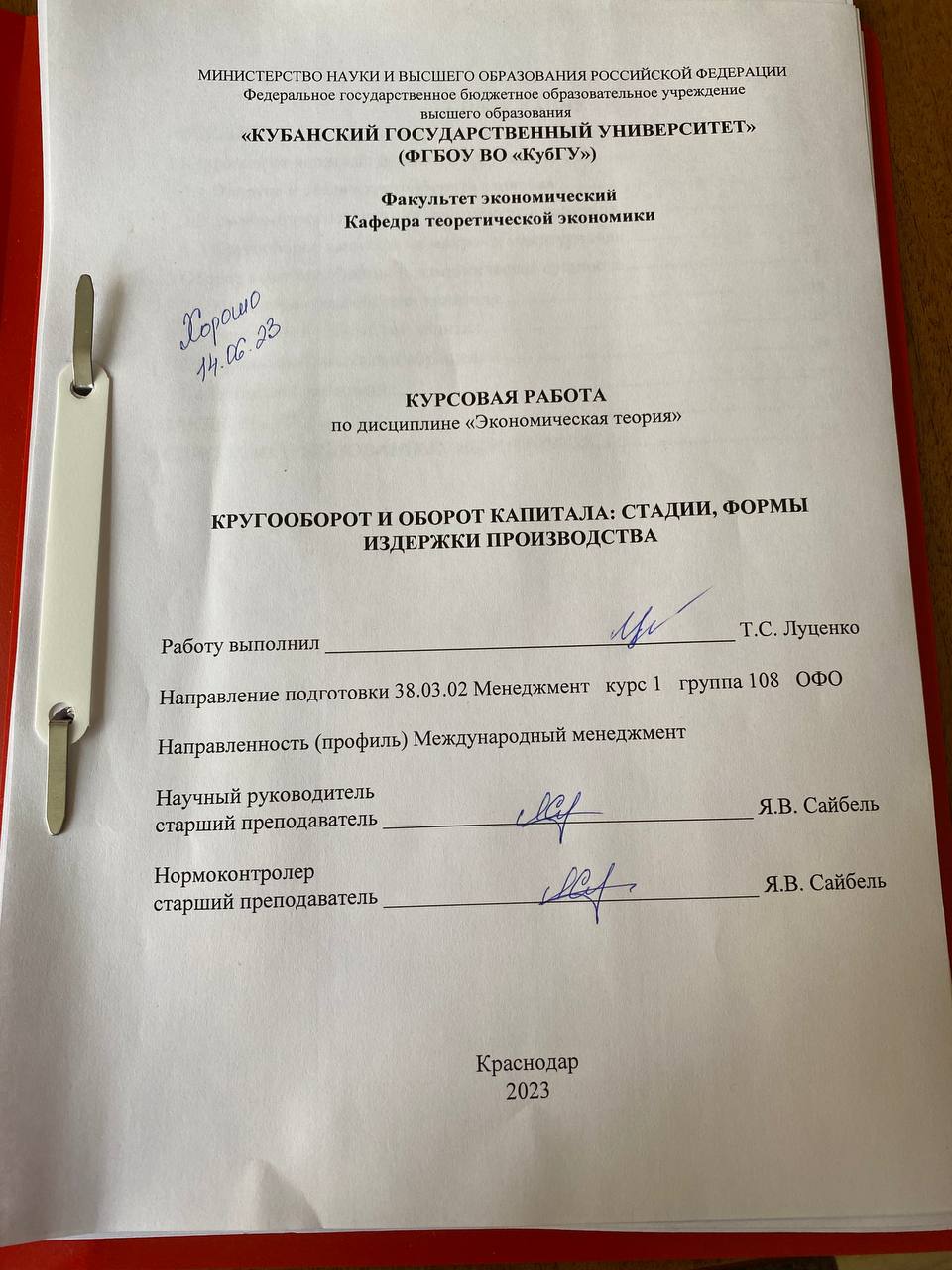 ВВЕДЕНИЕКругооборот капитала представляет собой непрерывный цикл, в котором капитал вкладывается в производство и обращается обратно в форме продукции и денежных средств. Оборотные средства играют ключевую роль в этом процессе, обеспечивая бесперебойность производства и реализации продукции.В разнообразии форм собственности и отсутствии государственного контроля, которыми характеризуются рыночные отношения, особое значение приобретает капитал, который используется предприятиями в целях производственной деятельности. Оборотные средства представляют собой денежные средства, вложенные в оборотные производственные фонды и фонды обращения. Они переходят из сферы обращения в сферу производства и обратно, обеспечивая непрерывный кругооборот.Получение прибыли является главным стремлением предпринимателей, что невозможно без эффективного использования оборотных средств и их непрерывного кругооборота. Поэтому основная цель исследования состоит в комплексном изучении состояния, состава и структуры оборотных фондов предприятий, а также выявлении резервов и повышении эффективности их использования.Объект данной работы – это процесс кругооборота и оборота капитала.Предметом данной работы будет являться характеристика форм, стадий, издержек обращения процесса кругооборота и оборота капитала.Динамичное развитие рыночных отношений обусловлено необходимостью своевременного анализа состояния предприятия и, в частности, состояния оборотных фондов. В этой связи основной целью данной курсовой является комплексное изучение состояния, состава и структуры оборотных фондов, исчисление с помощью статистических показателей эффективности использования оборотных средств на предприятиях, направленных на выявление резервов и повышение эффективности их использования.Достижение поставленной цели исследования связано с решением следующих задач:–  раскрыть понятие кругооборота капитала и рассмотреть его основные стадии;– выявить экономические функции кругооборота капитала;– раскрыть понятие капитала, выявить его экономическую сущность и рассмотреть его основные формы;– определить формулу расчета оборота капитала;– рассмотреть основной и оборотный капитал;– раскрыть время производства, время обращения и издержки обращения оборота капитала.В курсовой работе были использованы методы: анализ литературы, анализ нормативно-правовой документации, классификация, сравнительный метод.Научную основу работы составили, периодические издания и литература, а также труды и работы отечественных авторов.Работа состоит из введения, в котором отражается актуальность работы, предмет, объект, цели и задачи работы, двух глав, раскрывающих сущность работы, а также заключения и списка использованных источников.1 Кругооборот капитала: сущность и функции1.1 Понятие и стадии кругооборота капиталаКапитал является одним из ключевых факторов производства и развития экономики. Он позволяет предпринимателям инвестировать в новые проекты, расширять бизнес и создавать новые рабочие места. Капитал также играет важную роль в финансовой системе, обеспечивая доступ к кредитам и инвестициям. Однако, капитал не является безграничным ресурсом и его использование должно быть ограничено разумными пределами. Неправильное использование капитала может привести к финансовым потерям и банкротству предприятия. В целом, капитал является важным элементом экономической системы и его правильное использование может привести к процветанию бизнеса и экономики в целом.Кругооборот капитала – это процесс обращения капитала в производственной сфере или в обмене на товары и услуги на рынке с последующим возвращением денежных средств обратно к начальному владельцу в увеличенном виде. Стадии развития кругооборота капитала следующие: Кругооборот капитала – движение капитала через сферы производства и обращения, которое обеспечивает производство прибавочной стоимости и воспроизводство капитала. Первая стадия кругооборота капитала происходит в сфере обращения. Денежный капитал затрачивается на покупку средств производства (Сп) и рабочей силы (Рс). Выражается она формулой: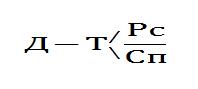 В этом процессе капитал проходит три стадии:1) обращения,2) производства,3) снова обращения.Возрастание стоимости происходит именно по схеме, приведенной выше – по схеме производства и реализации средств [4].
В ходе своего движения и окончательного формирования капитал претерпевает несколько различных стадий:Аккумуляция и накопление капитала: на этом этапе субъекты экономической деятельности стремятся накопить капитал, используя различные способы, такие как инвестиции, долгосрочные депозиты, покупка акций и облигаций.Инвестирование: на следующем этапе инвесторы вкладывают свой капитал в различные виды активов, такие как недвижимость, акции, облигации, финансовые инструменты, производственные мощности и т.д.Управление рисками: на этом этапе субъекты экономической деятельности выполняют меры по управлению рисками, связанными с инвестированием капитала, такими как диверсификация портфеля, страхование от рисков и принятие мер по минимизации потерь.Генерация доходов: на этом этапе капитал используется для генерации доходов, например, через получение процентов по банковским депозитам, дивидендов от акций или доходов от недвижимости.Реинвестирование: полученные доходы могут быть реинвестированы в другие проекты или инвестиции, что позволяет увеличить объем капитала и получить еще больший доход в будущем.Инновации и рост: накопленный капитал может быть использован для создания новых продуктов и услуг, расширения бизнеса или развития новых технологий, что стимулирует экономический рост и рост прибыли субъектов экономической деятельности.Последний пункт можно рассмотреть подробнее. Раскрывая его, мы можем проследить одни из наиболее привычных для всех стадий развития капитала:К первой относятся такие действия: капитал, который в формуле будет обозначен буквой Д (деньги), затрачивается предпринимателем, то есть человеком, обладающим финансами на средства производства (обозначенные как Сп), а также на рабочую силу (Рс). И Сп, и Рс в данной стадии кругооборота капитала являются товарами, приобретаемыми для организации производственных процессов предприятия. В связи с тем, что для запуска деятельности необходимо не только рабочее оборудование, на закупку которого идёт часть капитала, но также нужны и услуги наёмных служащих, в формуле они также обозначены как товар – по причине выделения средств на оплату их труда. Капиталист появляется на товарном рынке и на рынке труда как покупатель; его деньги превращаются в товар, или проделывают акт обращения – Д - Т.Далее формы капитала меняются, «денежный» (Д) переходит в «производительный» (П). В результате функционирования процесса производства далее он обретает товарную форму (Т). Производимые товары, естественно, отличны от приобретаемых на первом этапе, как качественно (по внешним аспектам вновь созданного продукта), так и количественно (по расчётно-затраченной стоимости потребления плюс содержащей прибавочную). Например, на первом Д-этапе на часть капитала было закуплено швейное оборудование, материалы и прочее, а также наняты закройщицы, швеи и т. д. Ну а на втором П-этапе были пошиты спортивные костюмы. На этом примере наглядно показано различие товаров первого этапа от полученных в результате производственного процесса,На третьей ступени, как показано на рис. 1.1 кругооборот капитала предприятия вновь переходит в сферу обращения: предприниматель выводит на рынок и реализует там произведенные товары, получая в деньгах затраченную на них стоимость и дополнительно прибавочную. В конечном результате инвестируемые финансы преобразовались из товарной формы (Т) вновь в денежную (Д). На третьем этапе движение капитала – это продажа товаров производства потребителю. Возврат обратно в казну вместе с прибавочной стоимостью в виде денежных средств (Д) означает, что его круговое движение завершилось и прибыло в исходной форме на исходную позицию. Только теперь бизнесмен располагает уже намного большей суммой денег, чем ранее. Далее он вновь запускает кругооборот и оборот капитала из одной формы в другую, вновь проводя его через три стадии обращения. Этим обусловлена непрерывность процесса. Капиталист возвращается на рынок как продавец; его товар превращается в деньги, или проделывает акт обращения - Т - Д.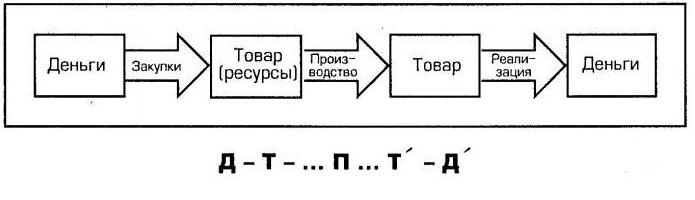 Рис.1.1 Стадии кругооборота капитала (составлен автором [5])Согласно определению современного экономиста И.А. Бланка, капитал представляет собой накопленный запас экономических благ в форме денежных средств и реальных капитальных товаров, который владельцы используют в экономическом процессе как инвестиционный ресурс и фактор производства с целью получения дохода. Функционирование капитала в экономической системе базируется на рыночных принципах и связано с факторами времени, риска и ликвидности. Таким образом, капитал является важным ресурсом для экономического развития, который используется для создания новых товаров и услуг. Капитал может быть представлен как денежными средствами, так и реальными капитальными товарами, такими как здания, машины, оборудование и другие материальные объекты. Однако, использование капитала также связано с риском и факторами времени и ликвидности, что требует балансирования и правильного управления капиталом. Кроме того, капитал должен использоваться в соответствии с рыночными принципами, что позволяет обеспечить эффективное функционирование экономической системы и достижение целей владельцев капитала [5].Таким образом можно сделать вывод, что первоначальный капитал выступает в качестве денежной формы, а по окончании своего кругооборота он возвращается к исходной форме, но на порядок возросший.1.2 Экономические функции кругооборота капиталаКругооборот капитала начинается с первоначального вложения денежного капитала в средства производства и рабочую силу. Затем происходит процесс производства, в результате которого создается прибавочная стоимость. Эта прибавочная стоимость затем реализуется в виде товаров на рынке, что приводит к появлению товарного капитала. Полученные деньги затем используются для повторного вложения в средства производства и рабочую силу, что завершает кругооборот капитала. Каждая стадия кругооборота капитала выполняет свою экономическую функцию. Денежный капитал соединяет в руках капиталиста средства производства и рабочую силу, что позволяет начать процесс производства. Производительный капитал создает прибавочную стоимость, что является основой для получения прибыли. Товарный капитал представляет собой реализацию капитальной стоимости и прибавочной стоимости, что позволяет получить деньги для повторного вложения в производство. Таким образом, кругооборот капитала является важным процессом в экономике, который позволяет капиталистам получать прибыль и развивать производство.Вот некоторые из функций кругооборота капитала: Формирование и распределение доходов: Кругооборот капитала способствует формированию дохода в процессе производства и обмена. Различные участники экономики получают доход от участия в процессе обмена и могут использовать этот доход для дальнейшего развития своего бизнеса или улучшения качества жизни. Обеспечение ликвидности: Кругооборот капитала обеспечивает ликвидность в экономике, создавая механизмы, которые позволяют людям и компаниям быстро конвертировать свои активы в деньги. Распределение ресурсов: Кругооборот капитала позволяет эффективно распределять ресурсы среди различных участников экономики. Если один производитель добывает сырье, а другой производит конечный товар, кругооборот капитала позволяет этим компаниям обмениваться своими ресурсами и получать выгоду от этого. Создание валюты: Кругооборот капитала является источником создания новых денежных единиц, поскольку каждый обмен включает в себя создание новой валюты, которая представляет стоимость товаров и услуг. Стимулирование экономического роста: Кругооборот капитала стимулирует экономический рост, поскольку он обеспечивает реинвестирование прибыли, что позволяет компаниям расти и развиваться. В целом, кругооборот капитала имеет множество экономических функций, которые делают его необходимым механизмом в экономической жизни.Промышленный капитал – капитал, авансированный для создания товаров и услуг в сфере материального производства. В процессе кругооборота капитала различают три формы промышленного капитала: денежный капитал, производительный капитал и товарный капитал.Движение промышленного капитала не ограничивается одним кругооборотом. Оно представляет собой множество постоянно возобновляющихся кругооборотов.В целом, процесс обращения промышленного капитала связан с продажей продукции на рынке и получением выручки за счет реализации товаров. Кроме того, часть полученных денег может быть инвестирована в различные проекты, как внутри компании, так и за ее пределами. Например, компания может инвестировать в исследования и разработки новых продуктов, приобретение других компаний или создание совместных предприятий. Важно отметить, что процесс обращения промышленного капитала не ограничивается только продажей продукции. Компании также могут получать доход от аренды своих активов, продажи лицензий на использование своих технологий или интеллектуальной собственности, а также от участия в различных финансовых операциях, таких как кредитование или инвестирование в ценные бумаги. В целом, процесс обращения промышленного капитала является сложным и многогранным, и его эффективное использование требует комплексного подхода и анализа.Однако, процесс обращения может быть затруднен различными проблемами, связанными с изменением условий рынка, конкуренцией, экономическими кризисами и т.д. В таких случаях капиталисты могут столкнуться с невозможностью продать свою продукцию и преобразовать ее стоимость в денежную форму, что создает риск потери инвестиций и даже банкротства.Чтобы процесс обращения мог осуществляться необходимы дополнительные затраты, обусловленные потребностью содержать специальный персонал, занимающийся наймом рабочей силы, покупкой средств производства, транспортировкой и хранением сырья, комплектующих изделий и т.д. Кроме того, для продажи готовых товаров необходим штат торговых работников и складские помещения для готовой продукции. Все эти затраты капитала составляют издержки обращения.Издержки обращения – это затраты, связанные с превращением капитала из денежной формы в товарную и из товарной формы в денежную.Издержки обращения делятся на две группы: дополнительные издержки обращения и чистые издержки обращения.Дополнительные издержки обращения связаны с продолжением процесса производства товаров в сфере обращения, таких как расфасовка, упаковка, хранение, транспортировка и доставка товаров до конечного потребителя. Эти операции требуют дополнительного труда и ресурсов, что приводит к увеличению стоимости товаров и прибавочной стоимости.Чистые издержки обращения – это затраты, обусловленные самим процессом обращения и связанные только со сменой форм стоимости (денежной формы на товарную и наоборот), а не с созданием новой стоимости. Они включают в себя расходы на оплату труда продавцов, кассиров, подсобных рабочих, расходы на рекламу и т.д. Чистые издержки обращения, в отличие от дополнительных издержек обращения, не участвуют в формировании стоимости товаров. Они покрываются из прибавочной стоимости созданной в процессе производства [18].1.3 Кругооборот капитала на микро- и макроуровняхКругооборот капитала на микроуровне представляет собой процесс обращения капитала внутри отдельной фирмы или хозяйствующего субъекта. В рамках микроуровня кругооборот капитала включает в себя различные операции, такие как покупка сырья и материалов, оплата труда работников, расходы на энергию и другие ресурсы, затраты на производство, маркетинг, расходы на различные сбытовые мероприятия, получение прибыли и т.д.Можно сказать, что простейшей схемой кругооборота капитала на микроуровне будет являться процесс работы с поставщиками и покупателями. От поставщиков фирма получает ресурсы, оборудование, сырье, рабочую силу и т.д. В процессе своей деятельности фирма создаст товары, которые в последствии продаст потребителям, а, следовательно, получит деньги. Вырученные средства будут являться доходом фирмы.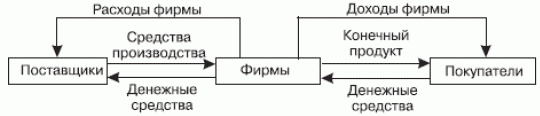 Рис.1.2. Простейшая схема кругооборота на микроуровне (составлен автором на основе [19])Кругооборот капитала на микроуровнях очень важен, поскольку он помогает развитию малого и среднего бизнеса. Микроуровень – это начальный этап развития предпринимательской деятельности, который часто является толчком для роста и экономического развития. Кругооборот капитала на макроуровне намного шире и включает в себя взаимодействие многих хозяйствующих субъектов внутри экономики. Он включает в себя процессы, связанные с инвестированием капитала в различные секторы экономики, выработкой и регулированием различных экономических стратегий, передачей капитала от одного участника экономики к другому через различные каналы: банковскую систему, фондовый рынок, сектор недвижимости и т.д.Кругооборот капитала на макроуровнях относится к движению капитала между различными секторами экономики страны или между странами. Это происходит через инвестиции, экспорт и импорт товаров и услуг, а также через государственные расходы на социальные программы и инфраструктуру. Цель кругооборота капитала на макроуровнях – обеспечить экономический рост и развитие, а также создать равновесие между потреблением и производством. Капитал движется от богатых к бедным странам, и эта движущая сила способствует глобальному развитию. Кругооборот капитала на макроуровне характеризуется тем, что он определяет уровень экономического развития страны и влияет на весь комплекс экономических показателей, таких как ВВП, инфляция, безработицы, объем экспорта и импорта и т.д. 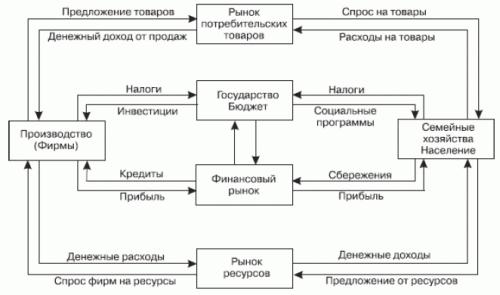 Рис.1.3. Модель кругооборота предпринимательского капитала на макроуровне (составлен автором на основе [19])2 Оборот капитала: формы и экономическая сущность2.1 Характеристика оборота капиталаВ различных экономических школах понятие капитала зачастую трактуют по-разному. Согласно трудам последователя представителя классической школы экономической науки, А. Смита, Давида Рикардо категорию капитал он характеризовал как «часть богатства страны, которая употребляется в производстве и состоит из пищи, одежды, инструментов, сырых материалов, машин и пр., необходимых, чтобы привести в движение труд». А немецкий философ и экономист Карл Маркс называл капитал благами, которые при разумном использовании позволяют увеличивать их количественное вложение значение через производство.Оборот капитала – это процесс, в рамках которого капитал превращается в товары, которые затем продаются, а полученные от продажи денежные средства снова вкладываются в производство. Оборот капитала является одним из ключевых показателей эффективности использования капитала в производственном процессе. Характеристики оборота капитала: Скорость оборота капитала – это количество оборотов капитала за определенный период времени. Чем выше скорость оборота капитала, тем быстрее капитал превращается в товары и денежные средства, что позволяет увеличивать прибыль. Оборачиваемость запасов – это показатель, который характеризует, как быстро запасы товаров превращаются в денежные средства. Чем выше оборачиваемость запасов, тем меньше капитал заморожен в запасах и тем выше эффективность использования капитала.Оборачиваемость дебиторской задолженность –это показатель, который характеризует, как быстро дебиторская задолженность превращается в денежные средства. Чем выше оборачиваемость дебиторской задолженности, тем меньше капитал заморожен в дебиторской задолженности и тем выше эффективность использования капитала.Оборачиваемость кредиторской задолженности – это показатель, который характеризует, как быстро кредиторская задолженность превращается в денежные средства. Чем выше оборачиваемость кредиторской задолженности, тем меньше капитал заморожен в кредиторской задолженности и тем выше эффективность использования капитала. Рентабельность капитала – это показатель, который характеризует, какую прибыль можно получить от использования капитала. Чем выше рентабельность капитала, тем эффективнее использование капитала в производственном процессе. Таким образом, оборот капитала является важным показателем эффективности использования капитала в производственном процессе. Характеристики оборота капитала позволяют оценить эффективность использования капитала и принять меры для улучшения его использования.На сегодняшний день, капитал представляет собой одну из важнейших категорий экономической науки, обязательный элемент рыночной экономики, необходимый фактор и ресурс производства, главный объект рынка капитала.Капитал имеет множество значений и может быть трактован по-разному. Он может рассматриваться как материальные блага, такие как средства производства, а также как финансовые активы, такие как деньги. Кроме того, капитал может включать в себя нематериальные элементы, такие как знания, образование и квалификация, которые используются в производстве товаров и услуг. Этот вид капитала иногда называют человеческим капиталом. Капитал также может рассматриваться как элемент богатства, который приносит своему владельцу регулярный доход на протяжении длительного времени. Это известно, как дисконтированный поток дохода. Кроме того, капитал может быть рассмотрен как совокупность прав распоряжаться некоторыми ценностями, которые обладатель может использовать для получения дохода без соответствующей работы. Этот вид капитала называется юридическим капиталом. Таким образом, капитал имеет различные значения в зависимости от того, как он используется и какие виды активов в него включаются. Независимо от этого, капитал является важным элементом экономики и играет ключевую роль в создании богатства и регулярного дохода для его владельцев.Все эти взгляды едины в одном: капитал – это любой ресурс экономики, который создается с целью производства большего количества экономических благ и способный приносить доход.Наиболее полное и логически законченное исследование категории капитала было проведено К. Марксом в его труде «Капитал». Наряду с рассмотрением конкретных форм функционирования капитала он выявил сущность данной категории, проанализировав её не только как вещь, пребывающую в покое, но и как движение.По К. Марксу, изначально капитал – это любое благо, стоимость. Но это лишь необходимое условие зарождения (существования) капитала. Далее следует отметить, что капитал – это не просто стоимость, а авансированная стоимость, что подчеркивает и объясняет интерес предпринимателя в авансировании средств на реализацию определенного товара, который может быть связан с риском и потерей авансированной стоимости. Это отказ от удовлетворения ежеминутных желаний, определенное воздержание во имя дела.Капитал существует в различных формах, начиная от денежной формы, когда он выражен в виде денежного капитала, который создает условия для процесса производства материальных благ. Имея деньги, предприниматель может приобрести необходимые для производства товаров и услуг факторы производства, такие как рабочая сила, средства производства, и земельный участок в случае их аренды.Другой формой капитала выступает производительный капитал, функция которого – рациональное потребление приобретенных факторов в процессе производства; создание товаров, обладающих общественной потребительной стоимостью и стоимостью, содержащей прибавочную стоимость и прибыль.Третьей формой капитала является товарный капитал, его роль и функция состоит в реализации произведенных товаров и содержащейся в них стоимости и прибавочной стоимости, т.е. превращение из товарного капитала в денежный.Экономическая сущность оборотного капитала определяется его ролью в обеспечении непрерывности процесса воспроизводства, в ходе которого оборотные фонды и фонды обращения проходят как сферу производства, так и сферу обращения, Находясь в постоянном движении, оборотный капитал совершает непрерывный кругооборот, в процессе которого проходит три стадии и принимает три формы: денежную, производственную и товарную. Данный кругооборот оборотного капитала отражается в постоянном возобновлении процесса производства.   Таким образом, можно сказать, что оборот капитала – это экономический процесс, при котором оборотные деньги принимают форму товарного эквивалента либо средства производства, а затем вновь возвращаются в свой денежный эквивалент. Цель оборота: получение прибыли и увеличение оборотного капитала. Наиболее популярные трактовки термина принадлежат Карлу Марксу [11].Также стоит упомянуть, что оборот капитала – это процесс, определяющий динамику и скорость обращения капитала в экономике. Чаще всего этот процесс описывают как движение капитала от стадии инвестирования до стадии получения прибыли и повторного инвестирования. Все данные выше характеристики оборота капитала значительны для бизнеса и успешного инвестирования в экономике. С их помощью определяется оптимальный портфель инвестиций и появляется возможность выбрать проекты, которые принесут высокую доходность при минимальных рисках.2.2 Основной и оборотный капиталЭто понятие связано с оборотом капитала, который определяется количеством оборотов капитала в единицу времени. Если время оборота капитала составляет полгода, то капитал оборачивается два раза в год. Если же время оборота капитала составляет целый год, то капитал осуществляет только один оборот в год. Таким образом, скорость оборота капитала зависит от его оборотаТаким образом, чем меньше время оборота самого капитала, – тем больше число его оборотов год. Поэтому скорость оборота капитала исчисляют по определенной формуле: п = О / о В этой формуле «п» означает число оборотов капитала, «А» – единица измерения определенной скорости оборота капитала, а «о» – время, занимаемое на оборот капитала. Сама же масса и норма прибавочной стоимости существует в прямо пропорциональной зависимости непосредственно от скорости оборота капитала. Важным фактором, прямо влияющим на скорость оборота капитала, является главным образом состав производительного капитала. Разные элементы производительного капитала совершенно по-разному переносят свою совокупную стоимость на сам продукт. В зависимости от определенного способа такого переноса, любой производительный капитал делится в свою очередь на: основной и оборотный [15].Основной капитал – это элементы производственного капитала, которые используются для производства товаров и услуг и имеют длительный срок службы. К ним относятся здания, сооружения, машины, оборудование и другие материальные объекты, которые используются в производственном процессе. Цена основного капитала переносится на товары постепенно, через амортизационные отчисления, которые представляют собой часть стоимости основного капитала, которая списывается каждый год в течение срока его службы. Таким образом, стоимость основного капитала постепенно возвращается в денежной форме по частям, по мере его потребления и использования. Основной капитал является важным элементом производственного процесса, так как он обеспечивает производство товаров и услуг. Однако, его использование также связано с определенными затратами, такими как амортизационные отчисления и затраты на ремонт и обслуживание. Поэтому, эффективное использование основного капитала является важным фактором для повышения производительности и конкурентоспособности предприятия.Определенные части стоимости потребленных элементов главного капитала переносятся на продукт, а затем превращаются в амортизационные отчисления, направляющиеся в фонд амортизации. Цель фонда амортизации – обновление элементов главного капитала после их полного физического и морального использования. Фонд амортизации позволяет предприятию обеспечивать постоянное обновление и модернизацию основных средств, что повышает эффективность производства и конкурентоспособность предприятия. Важно отметить, что амортизационные отчисления не являются затратами на текущую деятельность предприятия, а представляют собой часть стоимости основных средств, которая постепенно возвращается в денежной форме по мере их потребления и использования. Поэтому, эффективное использование основных средств и правильное формирование фонда амортизации являются важными факторами для повышения производительности и конкурентоспособности предприятия.Формой физического износа основного капитала является потеря продуктивных свойств средств труда, что делает их менее пригодными для дальнейшего использования. Физический износ проявляется в выходе из строя машин и оборудования, а также в разрушении производственных сооружений и помещений.К моральному износу основного капитала следует отнести обесценение функционирующих средств либо труда или же прекращение их использования в результате того, что появляются более дешевые или производительных машины и различное многообразие оборудования. Моральный износ главного капитала является следствием постоянного повышения производительности труда, научно-технического прогресса [15].Оборот основного капитала можно определить следующим образом, например, первоначально авансированный основной капитал равен 150 тыс. руб. В том числе:1) 40 тыс. р. – стоимость производственных зданий (оборот – за 40 лет),2) 90 тыс. р. – стоимость машин и оборудования (оборот – за 10 лет),3) 20 тыс. р. – стоимость мелкого оборудования и инструмента (оборот - за 4 года).Ежегодная амортизация (при равномерных долях) составит:1) 2,5% стоимости = 1 тыс. р.,2) 10,0% стоимости = 9 тыс. р.,3) 25,0% стоимости = 5 тыс. р.,Итого, ежегодно будет амортизироваться 15 000 р. или 10% стоимости основных фондов. Один оборот завершится в течение 10 лет.Следующий вид капитала – это оборотный капитал, который предполагает, что элементы производительного капитала (к ним относится: сырье, топливо, электроэнергия, а также любые вспомогательные материалы и тому подобное), полностью потребляемые в едином цикле всего производства, прямая стоимость которых полностью переносится на определенный продукт, в пределах единственного кругооборота капитала. К оборотному капиталу также относится и та часть капитала, которая авансируется на покупку рабочей силы.Итак, основное деление капитала на главный и оборотный обусловлено различиями в способах и видах оборота стоимости различных элементов производственного капитала. К основному капиталу относятся элементы, возвращающиеся к владельцу в денежной форме целиком или частями на протяжении нескольких кругооборотов, и являются частью основного капитала. К оборотному капиталу относятся элементы, которые возвращаются полностью после каждого кругооборота. Следовательно, при возрастании стоимости в процессе кругооборота капитала он начинает накапливаться. Накопление капитала – это процесс определенного обратного превращения прибавочной стоимости на счет капитала. Прибавочная стоимость, в свою очередь возникающая в процессе кругооборота или же оборота капитала, используется капиталистами совершенно по-разному: например, одна ее часть направляется на удовлетворение и покрытие своих личных (непроизводственных) потребностей, таким образом приобретая формы дохода, а другая часть идет на расширение элементов любого производительного капитала, что в свою очередь служит прямым источником накопления капитала, расширенного общественного отображения. Накопление капитала в свою очередь сопровождается определенной концентрацией и централизацией самого капитала.Концентрация капитала – можно сказать, что это своего рода процесс увеличения размеров любого функционирующего капитала при его накоплении. То есть, чем больше доля любой прибавочной стоимости, которая в свою очередь переходит в капитал или, проще говоря, накапливается, тем интенсивней считается процесс концентрации самого капитала с уменьшением вероятности его прерывания.Концентрация капитала же, находится в прямой зависимости в равной степени и от нормы прибавочной стоимости, а также скорости оборота капитала. Централизация капитала – это определенный процесс увеличения размеров функционирующего капитала путем его объединения, и объединения нескольких капиталов в один, больший по размеру. Основной формой централизации капитала принято считать образование разных объединений предприятий на базе акционерной собственности – своего рода монополистических объединений, или финансово-промышленных групп, а также других подобных им.Помимо основного и оборотного капитала, различают физический (материально вещественный капитал) и человеческий капитал. Физический капитал (реальный, производственный капитал) – имущество, используемое предприятием в производственной деятельности.Человеческий капитал – особая разновидность трудовых ресурсов – физические и умственные способности человека, полученные посредством образования или практического опыта; мера воплощенной в человеке способности приносить доход. На рынке факторов производства под капиталом подразумевают материальные факторы, капитальные блага.Еще один аспект капитала связан с его денежной формой. Денежный капитал является «общим знаменателем», к которому сводят стоимость капитала в форме любого актива. В денежном выражении может быть просчитана стоимость как физического, так и человеческого капитала. Денежный капитал, или капитал в денежной форме, представляет собой инвестиционные ресурсы.Сам по себе денежный капитал экономическим ресурсом не является, его непосредственно в производстве использовать нельзя, однако можно использовать для покупки факторов производства [4].	2.3 Время производства и обращенияВ экономике существуют два важных понятия: время производства и время обращения капитала. Время производства определяет количество времени, необходимое для создания продукта, а время обращения описывает период, в течение которого продукт продается и приносит прибыль.Время производства включает в себя все этапы производственного процесса, начиная с разработки концепции, разработки и дизайна продукта, закупки материалов, производства товара и окончание его производственного цикла. Чаще всего для изготовления различных продуктов, соответственно, требуется разное время, определяемое многими факторами, такими как сложность производства, наличие ресурсов, используемых для производства, доступность технологий и другие. Для продвижения продукта на рынок, его последующей продажи и получения денежных средств от покупателей необходимо время, связанное с обращением. Время обращения продукта зависит от его качества, конкурентоспособности, известности и других факторов. Данный фактор является критически важным для успешной реализации товаров и получения прибыли.Сокращение времени производства и обращения капитала может иметь положительный эффект на финансовое состояние предприятия и повышение его прибыльности. В меньшее время происходит возврат капитала, что является одним из ключевых моментов повышения эффективности бизнеса. Таким образом, фирмы могут сильнее конкурировать на рынке, снижая цены и привлекая большую аудиторию потенциальных клиентов.Капитал в процессе движения проходит через две сферы: сферу обращения, связанную с закупкой средств производства и рабочей силы, а также продажей готовой продукции, и сферу производства, где создается товар и прибавочная стоимость. Перед тем как перейти к анализу оборота капитала и его воспроизводства, Маркс определяет время производства и время обращения.Время, в течение которого капитал находится в сфере производства, Маркс назвал временем производства. Оно состоит из нескольких частей. Нахождение на складе части предмета труда, т.е. сырья или иных материалов, необходимо для обеспечения непрерывности производственного, нужен определенный запас сырья. Далее начинается процесс производства, когда предмет труд подвергается воздействию какой-либо деятельности. Время процесса труда, который состоит из нескольких рабочих дней и в течение которого производится готовый продукт, Маркс назвал рабочим периодом, в течение которого и создается стоимость и прибавочная стоимость. Наконец, средства производства могут находиться в процессе производства, но при этом не подвергаться воздействию труда, образуются перерывы в процессе труда (брожение вина, сушка и т.д.).Итак, время производства включает в себя:время, в течение которого предмет труда находятся на складе, прежде чем вступить непосредственно в процесс труда, время, в течение которого совершается процесс труда (рабочий период),время, в течение которого предмет труда подвергается каким-либо естественным воздействиям (физическим, химическим и т.д.). Так рабочий и период производства не совпадают. Так как второй период больше рабочего. А создание стоимости происходит только в рабочий период. Продолжительность времени производства зависит от рабочего периода и времени, необходимого для естественного процесса превращения предмета труда в готовый продукт. Различные отрасли производства имеют разные рабочие периоды, что влияет на время и скорость оборота капитала. Например, производство одежды или паровозов требует разных рабочих периодов, а также различных технических и естественных условий процесса труда. Аналогично, земледелие, лесоводство, животноводство и другие отрасли требуют значительного времени производства. В результате, время и скорость оборота капитала могут значительно различаться в разных отраслях производства или даже на разных предприятиях в рамках одной отрасли.Сокращение времени производства путем введения усовершенствований, новых методов сушки и т.д. увеличивает скорость оборота капитала, сокращают ту часть времени производства, в течение которой не создается стоимости и прибавочной стоимости и высвобождает часть производительного капитала. Именно поэтому капиталисты стремятся сократить рабочий период и вообще период производства товара. Однако это невозможно или крайне ограничено в таких отраслях, как лесоводство, земледелие и т.п. [18].Если рабочий период значителен, то это требует значительных масс капитала, особенно той его части, которая идет на приобретение сырья и вспомогательных материалов. Например, для того чтобы построить железную дорогу, необходимо постоянно делать новые вложения капитала, прежде чем дорога будет построена. Предположим, что на производство одежды требуется неделя, на производство паровоза три месяца. Если авансированный в течение недели капитал (на сырье и вспомогательные материалы) одинаков для данных предприятий, то в течение трех месяцем капиталисту, производящему паровозы, придется делать вложение добавочного капитала, увеличив его в конечном счете, пока не буде произведен готовый продукт, в 12 раз (три месяца состоят из 12 недель). При этом затраты капитала на здания, машины, сооружения могут быть одинаковыми, но при этом будут сильно отличаться величины оборотной части капитала. Далее, если, например, рабочий период составляет 1 год, то в течение этого года капиталисту придется постоянно покупать рабочую силу, средства труда, вспомогательные материалы, сырье, т.е. формировать определенный спрос на рынке труда и средств производства, в течение года растет платежеспособный спрос, но в то же время капиталист в течение этого года не выбрасывает на рынок никакого товара. Следовательно, платежеспособный спрос не покрывается соответствующим предложением.Время обращения – это время, в течение которого капитал находится в сфере обращения в виде денежного или товарного капитала. Оно складывается из времени купли и времени продажи. Отдаленность рынков и величина сделок влияют на время обращения.  Маркс пишет, что время обращения капитала ограничивает время его производства. Чем продолжительнее время обращения, или то время, в течение которого капитал должен находится в непроизводительной форме, тем меньше та часть капитала, которая функционирует в сфере производства, и наоборот. Поэтому понятно, что капиталисты стремятся всеми средствами сократить время обращения [1].2.4 Издержки обращенияИздержки обращения капитала – это затраты, связанные с финансированием проектов и использованием средств в производственном и коммерческом процессах, а также затраты на покупку и продажу активов и финансовых инструментов в целях заработка прибыли. В процессе своего движения капитал не только проходит сферу производства, но и сферу обращения. Следовательно, капиталист должен нести определенные затраты, которые называются издержками обращения. Маркс все издержки обращения делит на две части - чистые и дополнительные издержки обращения. Чистые издержки обращения связаны со сменой форм стоимости, стоимость переходит из денежной формы в: товарную и из товарной в денежную. Следовательно, чистые издержки обращения не создают ни стоимость, ни прибавочной стоимости. Маркс формулирует такой закон: «Общий закон заключается в том, что все издержки обращения, вытекающие лишь из превращения формы товара, не прибавляют к нему никакой стоимости. Это просто издержки по реализации стоимости, или издержки, необходимые для того, чтобы перевести ее из одной формы в другую. Израсходованный на эти издержки капитал (включая и подчиненный ему труд) принадлежит к капиталистическому производству. Возмещение этих издержек должно воспоследовать из прибавочного продукта и составляет, если рассматривать весь класс капиталистов, вычет из прибавочной стоимости или прибавочного продукта…» [13].Таким образом, чистые издержки обращения не создают ни стоимости, ни прибавочной стоимости, являются непроизводительными издержками и возмещаются из прибавочной стоимости капиталиста. В чистые издержки обращения Маркс включает издержки по купле и продаже товаров, ведению бухгалтерского учета и возмещению износа золотых и серебренных денег в обращении. Маркс отмечает, что если издержки по купле и продаже и возмещению износа золота и серебра связаны только с определенной формой общественного производства – товарной формой производства, то, наоборот, бухгалтерский учет как средство контроля и мысленного обобщения общественного процесса производства будет необходим и при общественном производстве, превращаясь постепенно в общественное счетоводство.Наоборот, дополнительные издержки, которые Маркс делит на издержки по хранению и транспортировке товаров, имеют совершенно иную природу, чем чистые издержки обращения. «Они могут вытекать из процессов производства, которые только продолжаются в обращении и производительный характер которых, следовательно, лишь затушевывается формой обращения». Издержки по хранению и транспортировке товаров связаны с продолжением процесса производства в сфере обращения и потому создают стоимость и прибавочную стоимость [6].Кроме того, хранение товаров позволяет компаниям сократить издержки на производство, так как они могут закупать сырье и комплектующие заранее, когда они дешевле, и хранить их до момента использования. Это также позволяет компаниям иметь запасы товаров на случай неожиданного спроса или проблем с поставками. Однако, хранение товаров также связано с риском устаревания, порчи или кражи товаров, что может привести к дополнительным издержкам. Поэтому компании должны тщательно планировать свои запасы и выбирать оптимальные методы хранения и контроля за товарами. В целом, хранение товаров является неотъемлемой частью производственного процесса и может оказать значительное влияние на конечную стоимость товара. Поэтому компании должны уделять достаточное внимание этому аспекту своей деятельности и постоянно совершенствовать свои методы хранения и управления запасами. «…Ход процесса производства и воспроизводства требует, чтобы известная масса товаров (средств производства) постоянно находилась на рынке и, следовательно, составляла запас». Целью этих издержек является не превращение формы стоимости, а сохранение стоимости, которая может существовать лишь посредством сохранения потребительной стоимости.Таким образом, труд, связанный с хранением товаров, создает стоимость, хотя при этом он не производит и даже не изменяет потребительной стоимости, а потому является непроизводительными издержками для капиталиста. Далее К. Маркс отмечает, что образование товарных запасов не всегда является необходимым условием процесса воспроизводства, а могут возникнуть в процессе его нарушения, т.е. во время кризиса перепроизводства. В этом случае, пишет Маркс, издержки по хранению товаров не присоединяют новой стоимости и являются для капиталиста чистым убытком. «В таком случае товарный запас является уже не условием непрерывной продажи, а следствием того обстоятельства, что товары не удается продать. Издержки остаются те же, но так как теперь они вытекают исключительно из формы, а именно из необходимости превратить товары в деньги, и из затруднительности этого метаморфоза, то они не входят в стоимость товара, а представляют собой вычет, потерю стоимости при реализации стоимости».Транспортные издержки, точно так же, как и издержки по хранению, присоединяют новую стоимость к стоимости товаров, т.к. транспортировка товаров является продолжением процесса производства в сфере обращения. Маркс подчеркивает, что абсолютная величина стоимости, прибавляемая к товарам транспортом, при прочих равных условиях обратно пропорционально производительности труда в транспортной промышленности и прямо пропорциональна тем расстояниям, на которые товары перемещаются. Наконец транспортная промышленность составляет самостоятельную отрасль производства, особую сферу вложения капитала [14].Помимо основного и оборотного капитала, различают физический (материально вещественный капитал) и человеческий капитал. Физический капитал (реальный, производственный капитал) – имущество, используемое предприятием в производственной деятельности.Человеческий капитал – особая разновидность трудовых ресурсов – физические и умственные способности человека, полученные посредством образования или практического опыта; мера воплощенной в человеке способности приносить доход. На рынке факторов производства под капиталом подразумевают материальные факторы, капитальные блага.Еще один аспект капитала связан с его денежной формой. Денежный капитал является «общим знаменателем», к которому сводят стоимость капитала в форме любого актива. В денежном выражении может быть просчитана стоимость как физического, так и человеческого капитала. Денежный капитал, или капитал в денежной форме, представляет собой инвестиционные ресурсы.Сам по себе денежный капитал экономическим ресурсом не является, его непосредственно в производстве использовать нельзя, однако можно использовать для покупки факторов производства [4].ЗАКЛЮЧЕНИЕТаким образом, на основании вышеизложенного текста, можно сделать вывод, в экономической теории и предпринимательской практике, пожалуй, нет понятия, которое бы использовалось столь часто и одновременно столь неоднозначно. Понятие капитала является одним из самых важных и широко используемых в экономической теории и предпринимательской практике. Капитал может представлять собой различные блага, такие как здания, оборудование, интеллектуальная собственность, финансовые ресурсы и т.д. Однако, в целом, капитал можно определить в качестве ресурса, используемого для производства дополнительных благ. Капитал является необходимым элементом производства, так как он позволяет предприятиям инвестировать в новые проекты, расширять бизнес и создавать новые рабочие места. Кроме того, капитал играет важную роль в финансовой системе, обеспечивая доступ к кредитам и инвестициям. В целом, капитал представляет собой сумму благ в различных формах, используемых для производства дополнительных благ. Он является ключевым элементом производства и развития экономики, и его эффективное использование может привести к процветанию бизнеса и экономики в целом.Под капиталом подразумевают и атомные реакторы, и машины и фабрику по производству телефонов. Не трудно заметить общее во всех приведённых примерах: капитал – это блага, использование которых позволяет увеличивать производство будущих благ. Иначе говоря, капитал - это главный элемент производства, выступающий в многообразных формах. Также можно сказать, что капитал – это сумма благ в виде материальных, интеллектуальных и финансовых средств, используемых в качестве ресурса в целях производства большего количества благ.Необходимо отметить, что многие экономисты рассматривают капитал как деньги, т.е. универсальный товар делового мира, необходимый всем (Дж. Робинсон, Р. Дорнбуш). Структура капитала, механизм функционирования и его формирования на предприятии тесно связаны с его успешным развитием и эффективной деятельностью. Для достижения желаемых конечных результатов менеджерам и собственникам необходимо помнить, что в основе возникновения и дальнейшей деятельности компании лежат выбранные ими источники инвестиций, их состав и соотношение в структуре капитала.Капитал выступает в форме авансированной стоимости. Так как стоимость объявлялась с целью получения прибыли, капитал становится стоимостью для обеспечения получения прибавочной стоимости.В процессе движения капитала выполняются различные функции: создания условий для производства (денежный капитал), организации и управления производством с целью получения стоимости, превышающей авансируемую стоимость (производительный капитал), реализации произведенных товаров и их стоимости (торговый капитал).Индивидуальный капитал может совершать кругооборот, проходя три через три стадии, изменяя свою форму в следующей последовательности, денежная-производительная-товарная-денежная. Это превращение капитала носит название оборот капитала.Основной капитал используется долговременно, в то время как оборотный расходуется в течение одного кругооборота.В заключение хотелось сказать, что капитал является одним из основных факторов производства и экономического развития. Он представляет собой накопленные ресурсы, которые используются для создания новых товаров и услуг. Капитал может быть различного вида: финансовый, производственный, человеческий и т.д. Каждый вид капитала имеет свои особенности и важен для успешного функционирования экономики. Однако, капитал не всегда является положительным фактором. Неравномерное распределение капитала может привести к социальным и экономическим проблемам, таким как бедность, безработица и неравенство. Важно понимать, что капитал не является самоцелью, а лишь средством для достижения определенных целей. Поэтому, необходимо стремиться к более справедливому распределению капитала и использованию его в интересах общества в целом.Одним из наиболее стабильных и хорошо прогнозируемых источником капитала становятся доходы от сдачи имущества в аренду. Но в подавляющем большинстве случаев это идет на вред основному производству. В погоне за «легкими» деньгами и из корыстных побуждений, в качестве арендных площадей используют производственные площади с уникальным оборудованием, которое демонтируется, и практически после этого никогда не используется.СПИСОК ИСПОЛЬЗОВАННЫХ ИСТОЧНИКОВБазылев Н.И., Гурко С.П., Базылева М.Н. Экономическая теория. - М.: Инфра-М, 2013, 190 с.Белкин, В.Н., Белкина, Н.А. Организационный капитал предприятия / В.Н. Белкин, Н.А. Белкина // Экономика региона. 2019. Т. 12. № 3. С. 826-838. Белошицкая, М.О., Шарапова, И.С. Совершенствование внутреннего контроля собственного капитала / М.О. Белошицкая, И.С. Шарапова // Научный альманах. 2017. № 1-1 (27). С. 54-59.Борисов Е.Ф. Экономическая теория / Учебник для вузов. - М.: Проспект, 2014, 432 с.Буркальцева, Д.Д., Блажевич, О.Г. Сущность капитала, классификация и методика оценки его использования на предприятии / Д.Д. Буркальцева, О.Г. Блажевич / Science Time. 2019. № 7 (31). С. 33-38.Воробьев, Ю.Н., Жилина, Ю.В. Управление стоимостью капитала предприятия / Ю.Н. Воробьев, Ю.В. Жилина // Вестник Науки и Творчества. 2018. № 11 (11). С. 45-52.Галкина, Е. В. Влияние концепций поддержания капитала и признания прибыли на результаты экономического анализа/Е. В. Галкина//Экономический анализ: теория и практика. 2019. № 21. С. 142-145Голикова, Е.Ю. Анализ заемного капитала предприятия / Е.Ю. Голикова // Контентус. 2019. № 2 (43). С. 32-35. Дементьева, С.Я., Галас О.С. Теоретико – методические аспекты формирования учетной информации о собственном капитале / С.Я. Дементьева, О.С. Галас // Научные труды Южного филиала Национального университета биоресурсов и природопользования Украины «Крымский агротехнологический университет». Серия: Экономические науки. 2018. № 152. С. 134-140. Донцова, Л.В. Анализ финансовой отчетности: учебник/Л.В. Донцова, Н.А. Никифорова. 6-е изд., перераб. и доп. М.: Дело и сервис, 2019. – 612с.Журавлева Г.П. Экономика. - М.: Юрист, 2014, 574 с.Зубова, Е.В., Коява, Л.В. Стоимость капитала как фактор оценки стоимости компании / Е.В. Зубова, Л.В. Коява // Инновационное развитие. 2017. № 1 (6). С. 47-50.Карл Маркс «Капитал», Из-во Политиздат, 3883 с., 2014Костюк В.Н. История экономических учений. Учеб. пособие. - М.: Изд. "Центр", 2013, 224 с. Ковалёв В.В. Финансовый анализ: Управление капиталом. Выбор инвестиций. Анализ отчётности / В.В. Ковалёв. - М.: Финансы и статистика, 2013 - 512с.Курс экономической теории: учеб. / Под ред. М.Н. Чепурина, Е.А. Киселёвой. - Киров: «АСА», 2015- 752с.Общая экономическая теория: учеб. для вузов / В.А. Сидоров. - М.: «Издательство «Элит», 2016 - 528с.Савицкая Г.В. Экономический анализ: Учебник / Г.В. Савицкая – 9-е изд., М.: Новое знание, 2014, 651 с.Саберов, Д.Р. Оптимизация структуры капитала предприятия / Д.Р. Саберов // Экономика и управление: проблемы, решения. 2018. № 6. С. 202-209. Савиных, О.И. Виды собственного капитала предприятия различных организационно – правовых форм / О.И. Савиных // Территория науки. 2018. № 6. С. 134-140.Экономическая теория: учеб. / В.Д. Камаева, Е.Н. Лобачевой. - М.: Юрайт - Издат, 2015 - 557с.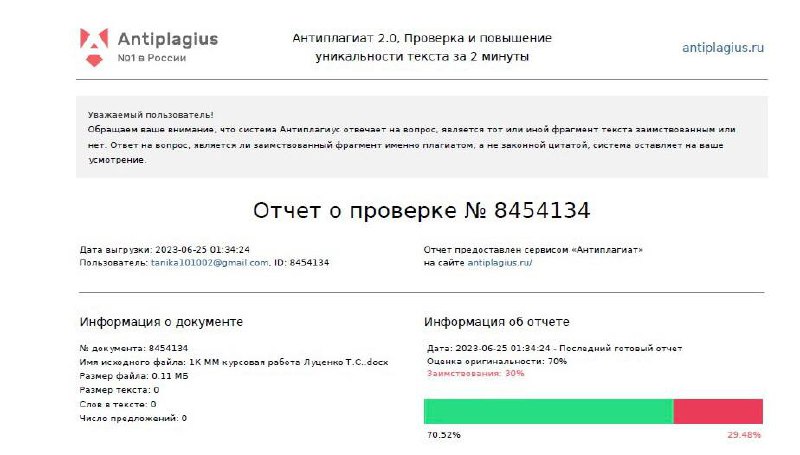 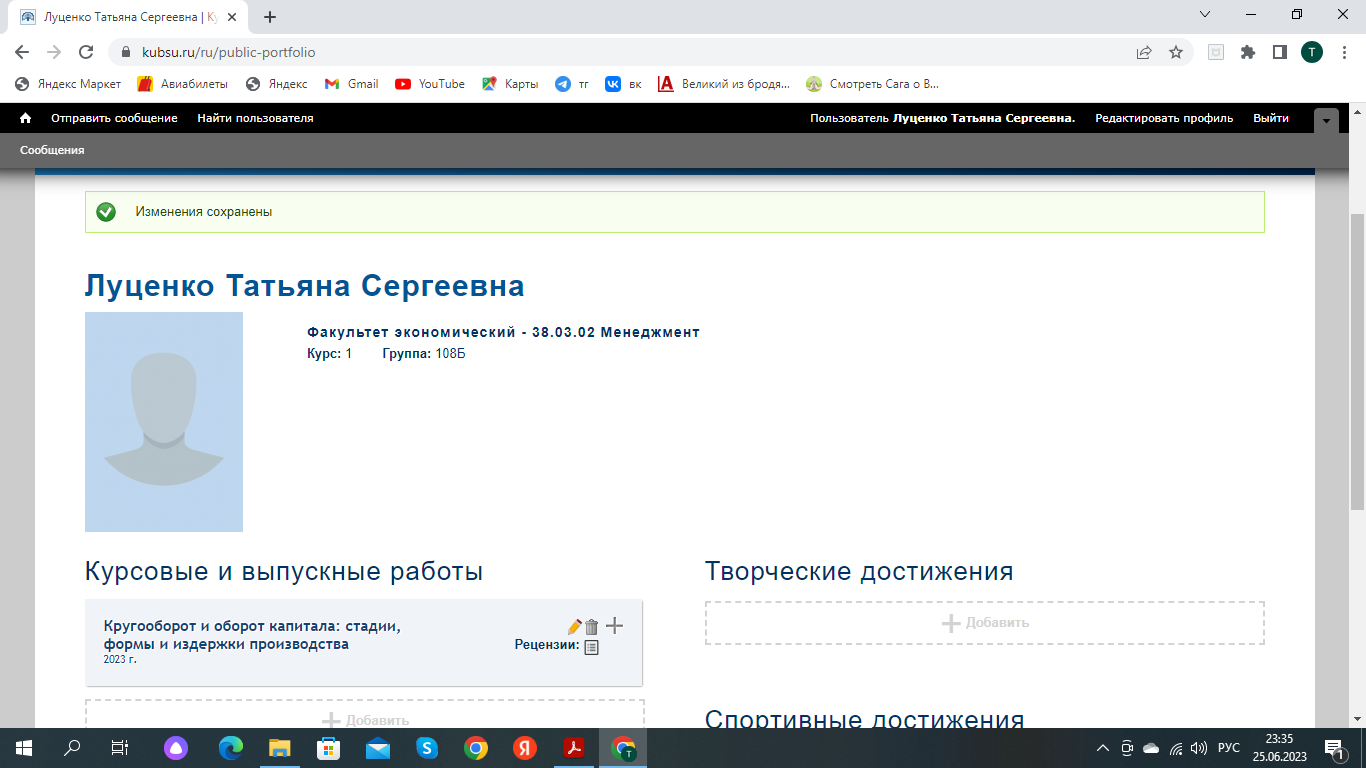 